    ANEXO B               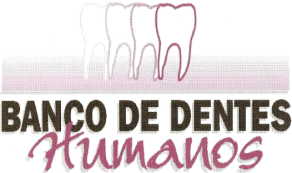 Universidade Federal de PernambucoCentro de Ciências da SaúdeDepartamento de Prótese e Cirurgia Buco-FacialFICHA CADASTRAL PARA CONTROLE DA RETIRADA DE DENTES DO BANCO DE DENTES HUMANOS (FINS ACADÊMICOS)Professor/a: _________________________________________________________SIAPE: _______________________ RG: __________________________________Endereço: ___________________________________________________________Bairro: _____________________ Cidade: _________________________________CEP: __________________ Telefone: ____________________________________Email: _____________________________________________________________Disciplina: _________________________________________________________AV. PROF. MORAES RÊGO, s/n – CID. UNIVERSITÁRIA – CEP: 50.670-901. FONE / FAX (81) 21268340 / 21268341 – CGC Nº 24.134.488/0001-08 – RECIFE – PE. e-mail: bancodedentesufpe@hotmail.comDentes retirados para empréstimoDentes retirados para empréstimoDentes retirados para empréstimoDentes retirados para empréstimoquantidadedentedata da retiradadata da devolução